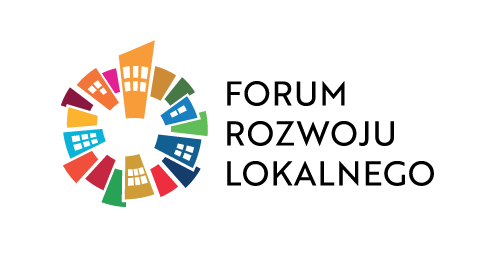 CYKL SEMINARIÓW„URUCHOMIENIE ENDOGENNYCH POTENCJAŁÓW WARUNKIEM ROZWOJU MAŁYCH I ŚREDNICH MIAST”Jak wspólnie wzmacniamy potencjał instytucjonalny średnich i małych miast7 marca 2024 roku, godzina 11.00Moderowanie: Grzegorz Godziek, Łukasz Dąbrówka10.50Otwarcie transmisji, przypomnienie zasad udziału, komentowania i zadawania pytań11.00 – 11.10Otwarcie i powitanie uczestnikówAndrzej Porawski, Dyrektor Biura ZMPKonrad Wojnarowski, Podsekretarz stanu w MFiPR11.10 – 11.15Miasta o projekcie11.15 – 11.25Związek Miast Polskich we wspieraniu rozwoju polskich miastZygmunt Frankiewicz, Prezes ZMP11.25 – 11.40Projekt „Budowanie potencjału instytucjonalnego średnich i małych miast w Polsce na rzecz wdrażania skutecznych lokalnych polityk rozwoju” z perspektywy ZMPTomasz Potkański, Zastępca Dyrektora Biura ZMP11.40 – 11.55Co miastom dała realizacja projektu – przegląd doświadczeń i dokonanej zmiany z perspektywy 29 miastAleksandra Kowalska, Doradczyni strategiczna ZMP11.55 – 12.00Miasta o projekcie 12.00 – 12.20Konin – Zielone Miasto Energii – konsekwentna realizacja wizji rozwoju i transformacji w oparciu o współpracę wielu partnerówWitold Nowak, Zastępca Prezydenta Miasta Konina12.20 – 12.30Wyzwania instytucjonalne polskich miast okiem doradcówKatarzyna Śpiewok, Doradczyni sektorowa ZMP12.30– 12.50Zmiana instytucjonalna dokonana dzięki realizacji projektuPatryk Faliński, Zastępca Burmistrz Żar, Olga Boryń, Sekretarz Miasta, Przemysław Cichocki, Doradca miast ZMP12.50 – 13.00Miasta o projekcie13.00 - 13.15Przerwa 13.15 – 13.35Od partycypacji do rozwoju instytucjonalnego – jak zmieniliśmy nasze miasta dzięki projektowi „Rozwój lokalny” – trzy perspektywy zmianyMałgorzata Giela, Sekretarz Miasta Zabrza, Mariola Bolisęga, Zastępczyni Burmistrza Rydułtów, Lucyna Maury, Doradczyni miast ZMP13.35 – 13.45Miasta o projekcie13.45 – 14.15Jak wykorzystaliśmy projekt dla dokonania zmiany, jak zamierzamy wykorzystać doświadczenia projektu, by skuteczniej rozwijać nasze miasta, debataUczestnicy:Kamil Wieder, Naczelnik Wydziału Wsparcia JST, Departament Programów Pomocowych MFiPR;dr Tomasz Soliński, Zastępca Prezydenta Miasta Krosna;Ryszard Grobelny, Doradca Strategiczny ZMP;Moderowanie: Grzegorz Godziek, Doradca ZMP14.15 – 14.20Miasta o projekcie14.20 – 14.45 Podsumowanie projektu i doświadczeń poszczególnych instytucjiMaciej Aulak, Dyrektor Departamentu Programów Pomocowych MFiPRWojciech Jarczewski, Dyrektor Instytutu Rozwoju Miast i RegionówElita Cakule, Norweski Związek Władz Lokalnych i RegionalnychAndrzej Porawski, Dyrektor Biura ZMP14.45Zakończenie 